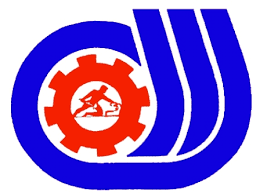 اداره کل آموزش فنی و حرفه ای استان آذربایجان شرقیکانون  انجمن های صنفی   آموزشگاههای فنی و حرفه ای استان آذربایجان شرقیفراخوان
تاسیس آموزشگاه های فنی و حرفه ایاداره کل آموزش فنی و حرفه ای آذربایجان شرقی1399معرفی سازمان آموزش فنی و حرفه ای کشورسازمان آموزش فني و حرفه اي كشور وابسته به وزارت كار و امور اجتماعي بر اساس ماده 151 قانون برنامه سوم ، متولي آموزش هاي فني و حرفه اي كوتاه مدت بوده كه فعاليت هاي آموزشي خود را در دو بخش دولتي و غير دولتي سازماندهي نموده است. ركن اصلي فعاليت هاي سازمان آموزش است كه عمليات اجرائي آن همگام با تازه هاي علوم و فن آوري روز با استانداردهاي بين المللي ، ماموريت و هويت سازمان را شكل مي دهد اين آموزش ها علمي ، عملي ، و كاربردي بوده كه به منظور ايجاد مهارت و تخصص به منظور كسب توانائي در احراز شغل ارائه مي شود و منجر به دريافت گواهينامه مهارت مي گردد. جهت گيري آموزش فني و حرفه اي كشور در ارائه آموزش هاي سازمان و مراكز مربوطه به ترتيبي است كه امكان ارائه هر نوع آموزشي و در هر رشته و هر زمينه اي را قابل تصور مي نمايد. علاوه بر اين وجود رتبه بندي و درجه بندي خاص در هر رشته آموزشي بر تنوع و تعدد رشته هاي آموزشي فني و حرفه اي مي افزايد.اهداف سازمان آموزش فنی و حرفه ای کشوربر اساس نظام مدیریت نوین آموزشگاه‌های فنی و حرفه‌ای که به تازگی رونمایی شده، دستورالعمل و ضوابط جدیدی برای تأسیس آموزشگاه‌های آزاد با هدف بهبود فرایندهای آموزش‌های مهارتی در سازمان آموزش فنی و حرفه‌ای تدوین شده است. در نظام جدید مدیریت نوین آموزشگاه‌ها، با توجه به جایگاه برند و برندسازی، تغییری در رویکرد صدور پروانه تأسیس ایجاد شده است وکیفیت سنجی و اعتبارسنجی خدمات از جمله شاخص‌های مدنظر است. بر اساس مدل جدید توسعه کمی و کیفی آموزشگاه‌های آزاد، شرایط و تکالیف متقاضی تأسیس آموزشگاه‌های آزاد، حداقل الزامات صدور پروانه تأسیس و تمدید آن تعریف شده است.تاسیس آموزشگاه آزاد فنی و حرفه ای کشوربا توجه به ابلاغ اصلاحات دستورالعمل اجرایی از سوی ریاست محترم سازمان آموزش فنی و حرفه ای کشور (نامه 14207/100/99 مورخ 8/5/99)، به منظور اعطای مجوز تاسیس با اولویت های مهارت آموزی در بازه های زمانی مشخص بر اساس نیاز آتی به ارائه آموزش های مهارتی توسط بخش خصوصی و مبتنی بر شاخص هایی از قبیل ساختار جمعیتی، نرخ بیکاری و موارد مشابه با در نظر گرفتن شرایط خاص (وجود صنایع و بنگاههای اقتصادی، مناطق آزاد، پتانسیل های حوزه های مختلف صنعت، خدمات، کشاورزی و فرهنگ و هنر) و نیاز سنجی آموزشی صورت گرفته با محوریت شورای مهارت شهرستانها، رشته های مورد نیاز استان اعلام می گردد.مراحل کلی اخذ پروانه تأسیس آموزشگاه‌های آزاد فنی و حرفه‌ایثبت تقاضای تأسیس آموزشگاه فنی و حرفه‌ای آزاد دریافت کد رهگیری از پرتالتکمیل اطلاعات و بارگذاری مستندات در پرتال جامع سازمان آموزش فنی و حرفه‌ایتایید آموزشی درخواست در پرتال ارائه مستندات و مدارک مندرج در دفترچه در زمان مقرر شده از طرف سازمان ارزیابی و امتیاز دهی و انتخاب موسسین دارای بیشترین امتیاز (طبق جدول شماره 1)ارائه سند مالکیت و یا اجاره نامه رسمی به نام متقاضی تأسیس و تحویل تصویر برابر با اصل آنتأمین شرایط محیطی مؤثر در ارائه خدمات یادگیری با کیفیت، مطابق مفاد این دستورالعمل و به تأیید هیأت کارشناسی ارزیابارائه تائیدیه موقعیت انتظامی ساختمان آموزشگاه از اداره نظارت بر اماکن عمومی ناجاتأمین تجهیزات آموزشی و کمک آموزشی مطابق مفاد این دستورالعمل و به تأیید هیأت کارشناسی ارزیاباخذ تائید نهایی رشته‌ها و حرفه‌های آموزشی مجاز بر اساس تأمین شرایط محیطی و تجهیزات آموزشی و کمک آموزشیپیشنهاد نام آموزشگاه بر اساس مفاد فصل «ضوابط تعیین نام آموزشگاه» و تبصره‌های آنپرداخت هزینه صدور پروانه تأسیس از طریق پرتالابطال تمبر مالیاتی موضوع بند ۱۱ ماده ۴۶ قانون مالیات‌های مستقیم مصوب ۲۷ / ۱۱ / ۱۳۸۰ مجلس شورای اسامیثبت نامثبت نام متقاضیان تأسیس آموزشگاه فنی و حرفه‌ای آزاد فقط به صورت الکترونیکی انجام می شود، متقاضیان می توانند در زمانبندی های اعلام شده در دفترچه به پرتال سازمان آموزش فنی و حرفه ای کشور به نشانی : http://www.portaltvto.com مراجعه و درخواست خود را ثبت و کد رهگیری را دریافت نمایند.نحوه ورود اطلاعات و ثبت درخواست در پرتال سازمان آموزش فنی و حرفه ای از صفحه اصلی - میز خدمت الکترونیکی - درخواست تاسیس یا از منوی خدمات-پروانه تاسیس آموزشگاه- درخواست تاسیس، وارد قسمت درخواست تاسیس شوید. 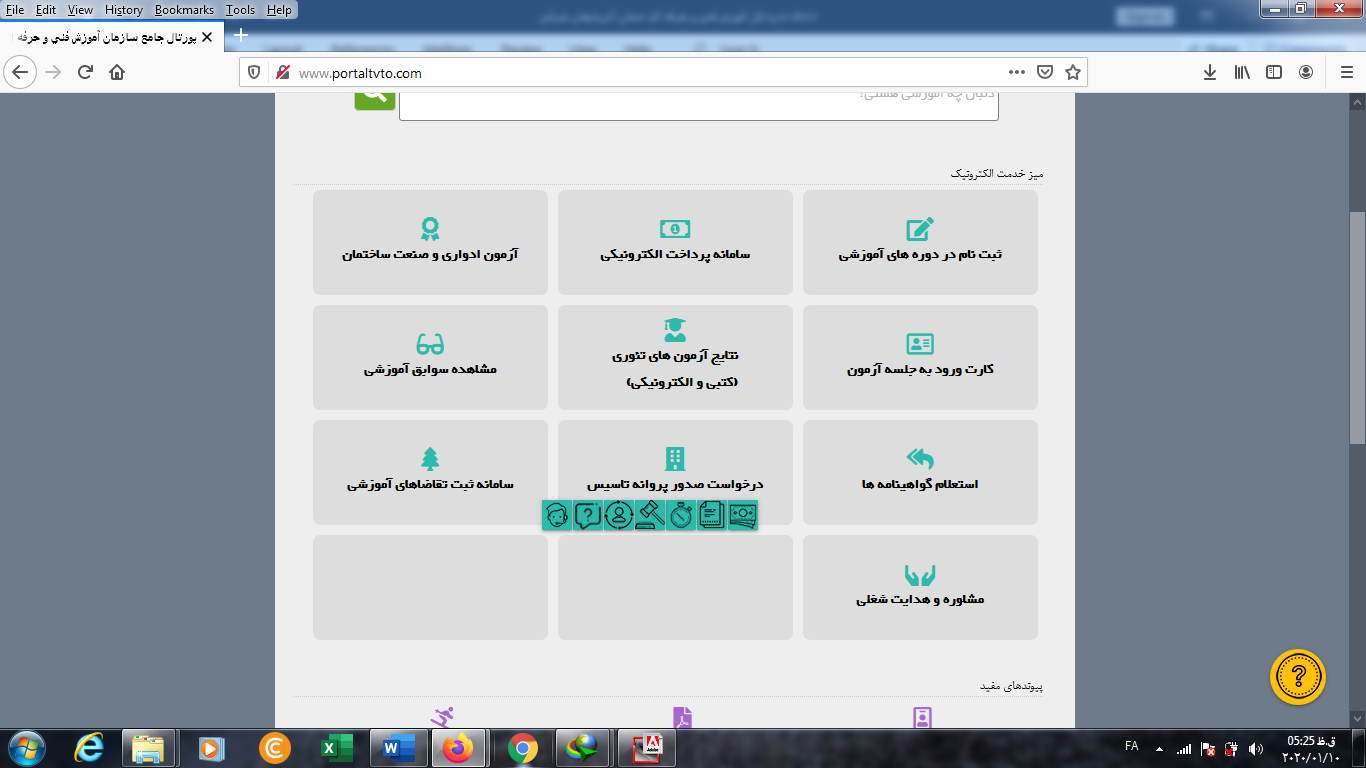 تعهد نامه را به دقت مطالعه و در صورت موافقت دکمه موافقم را کلیک نمایید.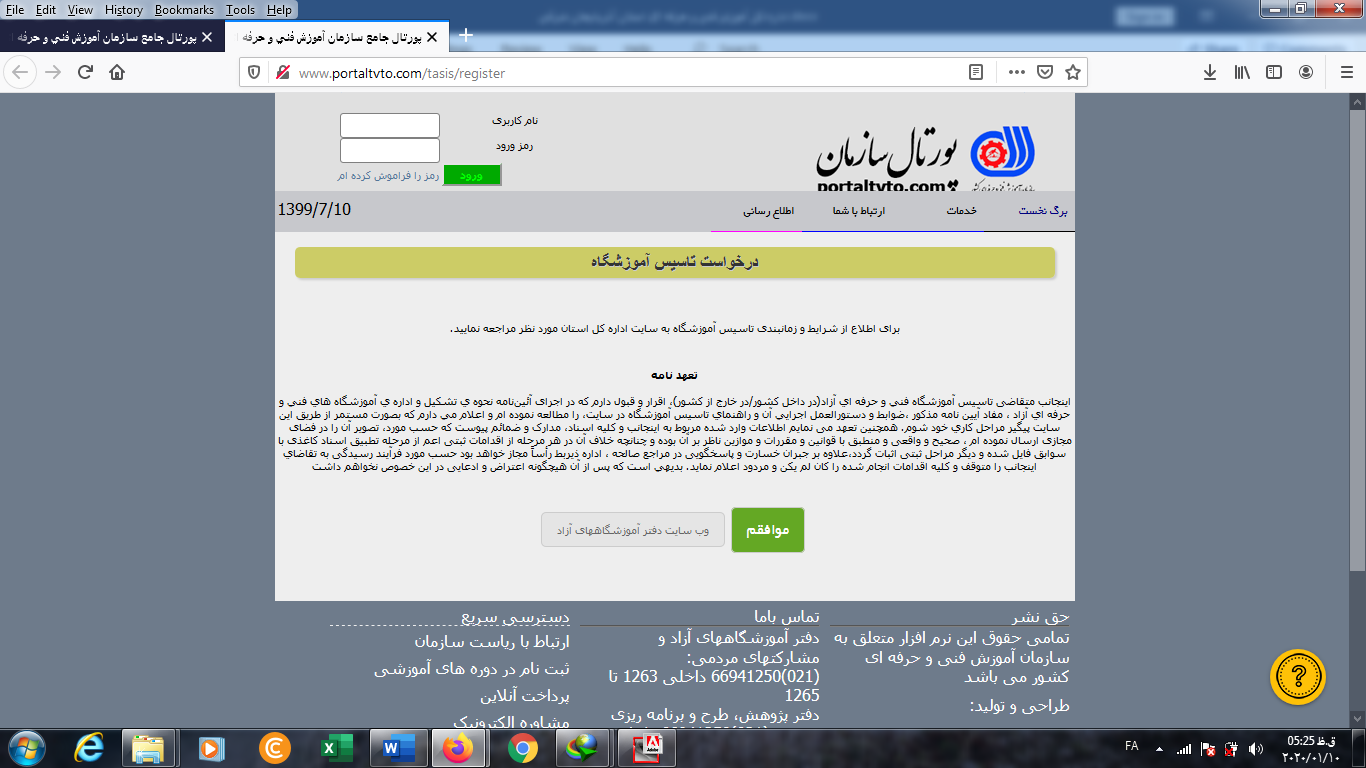 اطلاعات شخصی خود را وارد کرده و کد رهگیری را دریافت نمایید.  کد رهگیری را یااشت کرده و مراحل بعدی را ادامه دهید.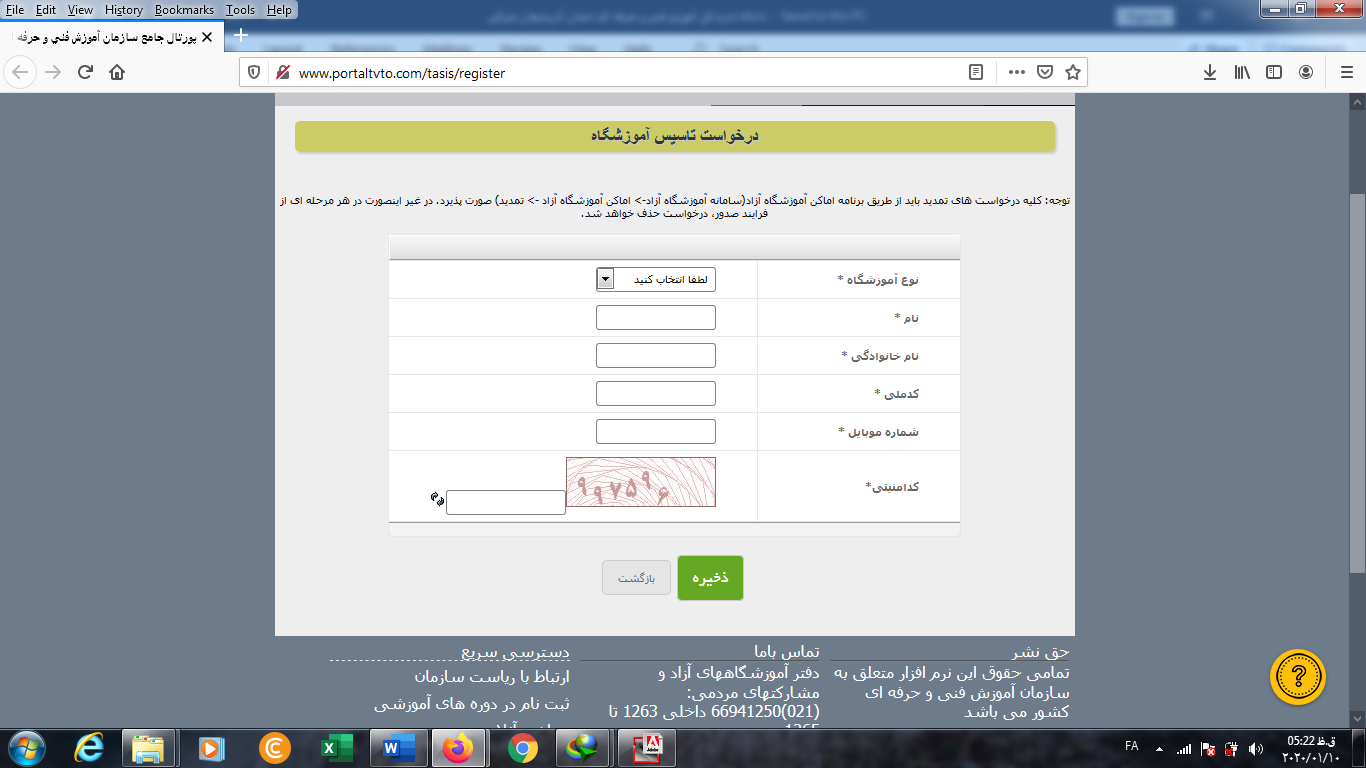 از منوی خدمات - پروانه تاسیس آموزشگاه - ورود به سامانه وارد قسمت ورود اطلاعات بشوید.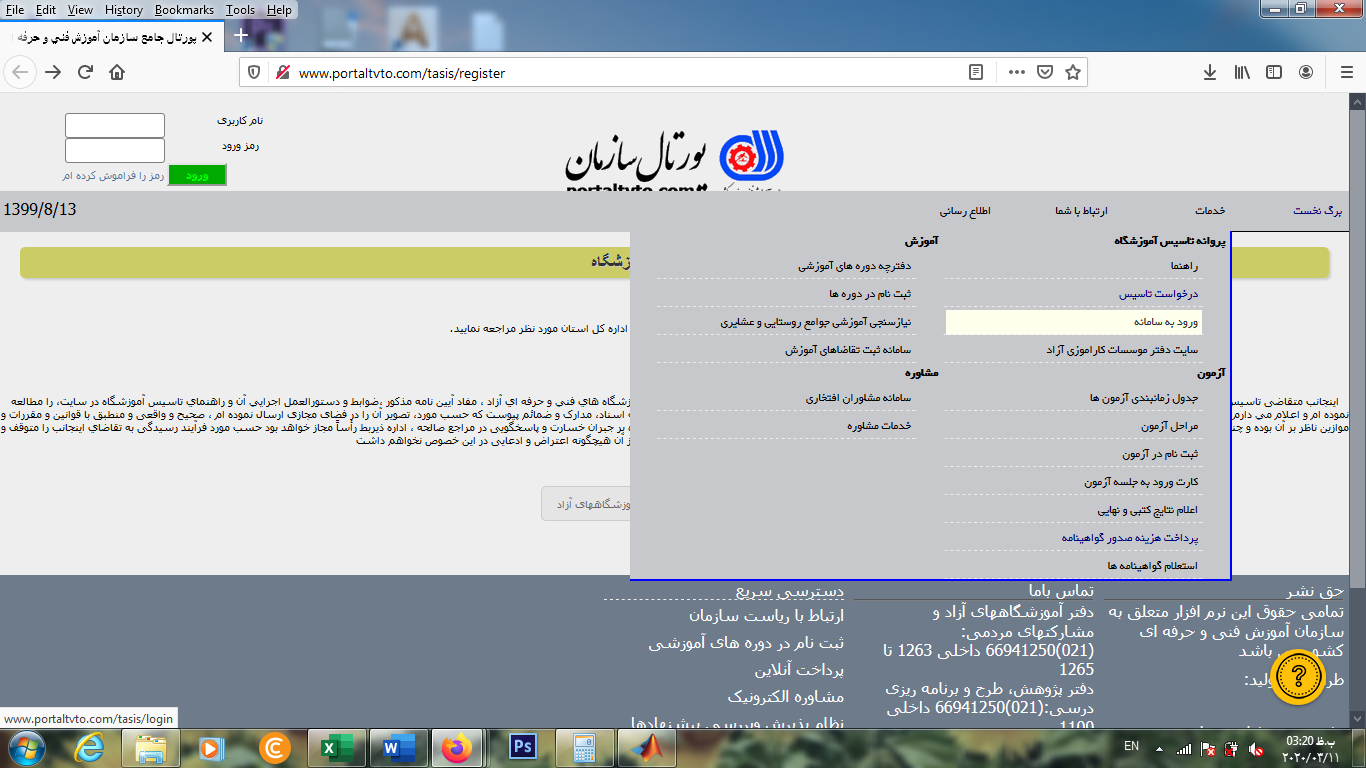 کدملی و کد رهگیری را وارد کنید و اطلاعات خواسته شده را تکمیل یفرمایید.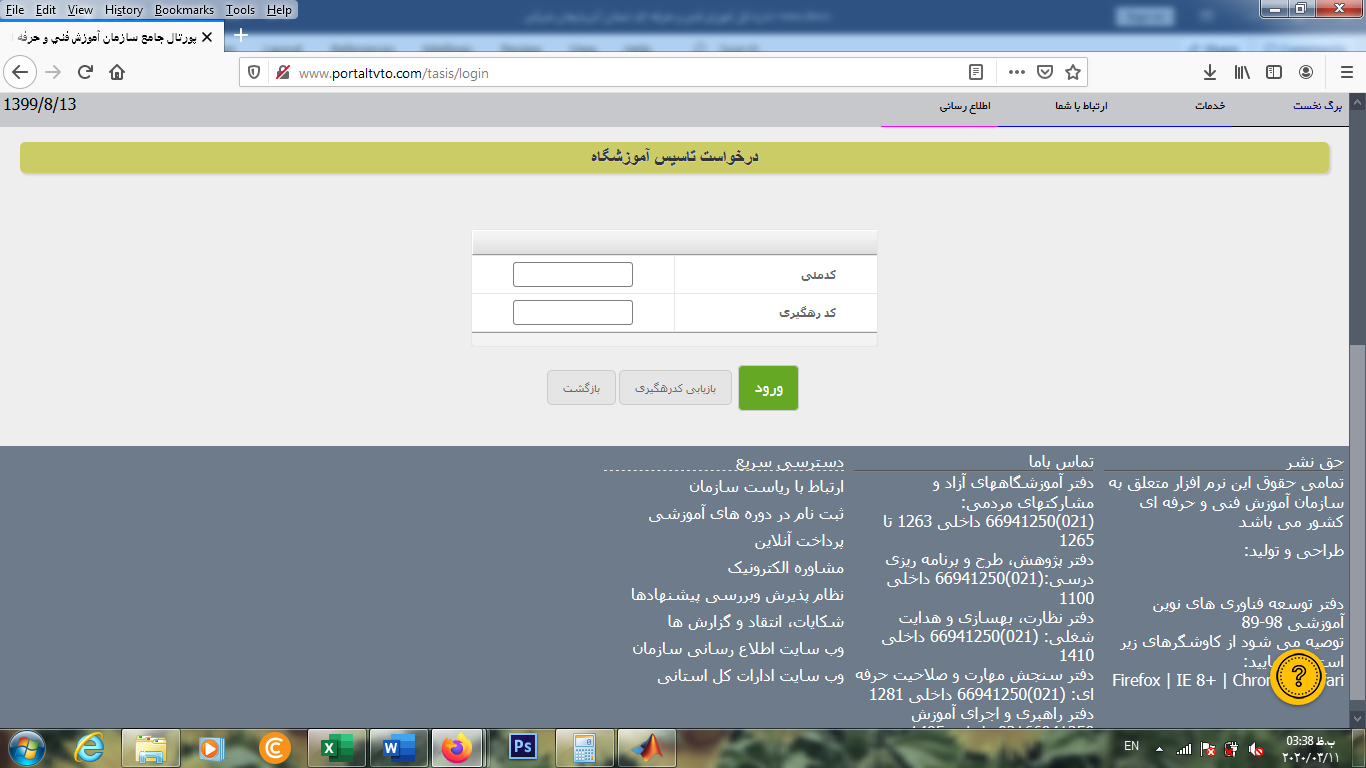 نکته1: پس از تایید آموزشی درخواست در پرتال (وضعیت، زرد رنگ)، متقاضی بایستی با مدارک شناسایی مندرج در دفترچه در زمان مقرر از طرف سازمان که به اطلاع خواهد رسید به مراکز مربوطه مراجعه نماید.نکته2: بدیهی است به درخواست های ارائه شده پس از تاریخ های اعلام شده (تاریخ ارائه درخواست) و درخواستهایی که در پورتال به طور کامل ثبت نشده باشند (وضعیت تایید آموزشی توسط موسس، رنگ زرد) یا مدارک ناقص، ترتیب اثر داده نخواهد شد.ضوابط
شرایط عمومی و اختصاصی متقاضیان تاسیس آموزشگاه فنی و حرفه ای آزاد:متقاضی تاسیس آموزشگاه فنی حرفه ای آزاد شخص حقیقی باید واجد شرایط زیر باشد - تابعیت جمهوری اسلامی ایران - اعتقاد به دین مبین اسلام یا یکی از اقلیت های دینی شناخته شده و ملزم به پیروی از قانون اساسی جمهوری اسلامی ایران - دارا بودن صلاحیت اخلاقی، سیاسی، فرهنگی، عدم اشتهار به فساد اخلاقی و تجاهر به فسق و نیز عدم وابستگی به رژیم گذشته بر اساس پاسخ مراجع ذیصلاح - نداشتن سوء پیشینه کیفری موثر بر اساس پاسخ مراجع ذیصلاح- عدم اعتیاد به مواد مخدر و روان گردان و بر اساس پاسخ مراجع ذیصلاح - دارا بودن کارت پایان خدمت نظام وظیفه یا معافیت دائم غیر وابسته به مشکلات روحی و روانی (برای آقایان) - عدم اشتغال به کار در وزارتخانه‌ها و موسسات وابسته و شرکتهای دولتی و مشاغل دولتی و نهادهای عمومی غیردولتی - داشتن حداقل ۲۵ سال سن - ارائه تعهد نامه مطابق مفاد نمون برگ شماره ۶ آیین نامهنکته 3: هر فرد در طی مدت 10 سال فقط یکبار می تواند حائز شرایط اخذ مجو آموزشگاه شود.مدارک مورد نیازالف) مدارک مورد نیاز تاسیس آموزشگاه فنی و حرفه ای آزاد (شخصیت حقیقی): مدارک ستاره دار الزامی است.* تصویر برابر اصل شناسنامه (کلیه صفحات ) * تصویر برابر اصل کارت ملی * تصویر برابر اصل پایان خدمت یا معافیت دائم غیر وابسته به مشکلات روحی و روانی* تصویر برابر اصل مدرک تحصیلی دارا بودن گواهینامه های مهارتی فنی و حرفه ای* گواهینامه های مشاوره تاسیس آموزشگاه یا مدیریت آموزشگاه فنی و حرفه ای* گواهینامه های کارآفرینی یا کسب و کار* گواهینامه های مهارتهای هفت گانه کامپیوتر یا واحدهای گذرانده دانشگاهی* تکمیل و ارائه فرم طرح توجیهیتکمیل فرم مربوط به اموال منقول و غیر منقولارائه سند مالکیت (مکانی که برای آموزشگاه در نظر گرفته شده است) به نام متقاضی در صورت وجودمدارکی دال بر سرپرست خانوار بودن خانم ها و خانواده شهدا و ایثارگرانارائه مدارک و سوابق پژوهشی (شامل کتاب و مقاله و فعالیت پژوهشی)ارائه مدارک و سوابق آموزشی شامل تدریس در مراکز یا آموزشگاههای فنی و حرفه ای آزاد، دانشگاهها و موسسات آموزش عالی و آموزش و پرورشعدم اشتغال به کار در وزارتخانه ها و موسسات وابسته و شرکتهای دولتی و مشاغل دولتی و نهادهای عمومی غیر دولتی (در صورت موافقت هیات نظارت با درخواست تاسیس، بایستی تعهد محضری، ارائه گردد)ارائه مدارک و سوابق کار صنفینکته 4:زدر صورت وجود امتیاز های برابر اولوبت با بند 12 استنکته5: متقاضی در هنگام حضور در جلسه دفاع از طرح توجیهی بایستی تمامی مدارک را به همراه خود داشته باشند.
ب) مدارک مورد نیاز تاسیس آموزشگاه فنی و حرفه ای آزاد (شخصیت حقوقی):
مدیر عامل یا رییس هیات مدیره یا فردی به عنوان نماینده شخصیت حقوقی بایستی مدارک ذیل را ارائه دهند:
تصویر برابر اصل اساسنامه شرکت /موسسه به همراه آخرین تغییرات اساسنامه در  روزنامه رسمیتصویر برابر اصل شناسنامه (کلیه صفحات )تصویر برابر اصل کارت ملی تصویر برابر اصل پایان خدمت یا معافیت دائم غیر وابسته به مشکلات روحی و روانیتصویر برابر اصل مدرک تحصیلیدارا بودن گواهینامه های مهارتی فنی و حرفه ایگواهینامه های مشاوره تاسیس آموزشگاه فنی و حرفه ایگواهینامه های کارآفرینی یا کسب و کارگواهینامه های مهارتهای هفت گانه کامپیوتر یا واحدهای گذرانده دانشگاهیتکمیل و ارائه فرم طرح توجیهیتکمیل فرم مربوط به اموال منقول و غیر منقولارائه سند مالکیت (مکانی که برای آموزشگاه در نظر گرفته شده است) به نام متقاضی در صورت وجودمدارکی دال بر سرپرست خانوار بودن خانم ها و خانواده شهدا و ایثارگرانارائه مدارک و سوابق پژوهشی (شامل کتاب و مقاله و فعالیت پژوهشی)ارائه مدارک و سوابق آموزشی شامل تدریس در مراکز یا آموزشگاههای فنی و حرفه ای آزاد، دانشگاهها و موسسات آموزش عالی و آموزش و پرورشعدم اشتغال به کار در وزارتخانه ها و موسسات وابسته و شرکتهای دولتی و مشاغل دولتی و نهادهای عمومی غیر دولتی(در صورت موافقت هیات نظارت با درخواست تاسیس، بایستی تعهد محضری ارائه گردد)جدول 1) مدارک و نحوه ارزیابی امتیاز متقاضی تاسیس آموزشگاه آزاد فنی و حرفه ایدر صورت داشتن سند مالکیت به نام موسس برای محل آموزشگاه 5 امتیاز مازاد به درخواست کننده تعلق میگیرد.در صورتی موسس دارای رتبه کشوری المپیاد ملی مهارت یا نشان نخبگی ملی باشد 5 امتیاز مازاد به درخواست کننده تعلق میگیرد.رشته های مورد نیاز استان به منظور تاسیس آموزشگاه آزادجدول 2) جدول رشته های پرتراکم و کم تراکم
 جدول 3) جدول رشته های بدون محدودیت تاسیس در سطح استان آذربایجان شرقیزمانبندی ارسال و برسی مدارک

پیشنهادات الزامات کسب امتیاز و اعطای مجوز آموزشگاهتبصره 1) امتیاز کل برای موارد خاص و رشته های جدید و کم تراکم نباید کمتر از ۵۰ باشد.تبصره  2) برای رشته های پرتراکم کل امتیاز نباید کمتر از 70  باشد.تبصره  3) به تعداد آموزشگاه های مورد نیاز بر حسب بالاترین رتبه مجوز اعطا خواهد شد.تبصره 4) گرفتن تعهد محضری دال بر عدم تغییر محل شهر حداقل ۵ سال تبصره 5) عدم اضافه نمودن رشته حداقل ۵ سال تبصره ۵) شرایط اعطای مجوز برای رشته هایی که فقط یک آموزشگاه فعال دارند با توجه به تعداد جمعیت (حداکثر ظرفیت) مطابق جدول زیر ۱- برای احراز تواناییهای کسب و کار متقاضی تاسیس ارائه مدرک تحصیلی یا گواهینامه‌های مهارت فنی و حرفه ای دال بر طی دوره های مشاوره تاسیس آموزشگاه- کارآفرینی یا کسب و کار گواهینامه‌های مباحث فناوری اطلاعات۲- بررسی ظرفیت آموزشگاه ها بر اساس دوره ها و تعداد کارآموز ها درصورتیکه جمع میانگین ظرفیت‌های خالی بیش از 50% درصد باشد رشته پر تراکم محسوب گردیده و کف امتیاز 70 خواهد بود.۳- فراخوان یک بار تا آخر سال جاری ترجیحاً ابتدای دی ماه برگزار شود.4- هیئت رسیدگی به دفاع از طرح توجیهی شامل .... نفر که .....  نفر از طرف کانون و .... نفر معرفی شده از طرف اداره کل فنی حرفه ای استان آذربایجان شرقی 5- با توجه به اهمیت وجود تجهیزات آموزشگاه در عملکرد آن و نیز آموزش صحیح کار آموزان و همچنین اهمیت آن در احراز صلاحیت های مالی موسس پیشنهاد می گردد گروهی متشکل از معرفی شدگان کانون به همراه کارشناسان معرفی شده از اداره کل بازرسی های لازم را انجام دهند، مسلماً می بایست کمی بیشتر از ظرفیت مورد قبول قرار گیرد تا در صورت عدم احراز افراد بعدی جایگزین شوند. لازم به ذکر است توضیح این مهم در شیوه نامه تاسیس آموزشگاه فنی و حرفه‌ای به نحو مقتضی انجام پذیرد6- بازه زمانی فرصت برای تجهیز آموزشگاه 6 ماهه در نظر گرفته شود.7- موافقت کامل با عدم پذیرش کارمندان شاغل در وزارتخانه ها موسسات وابسته و شرکت‌های دولتی و مشاغل دولتی و نهادهای عمومی غیر دولتی با تاسیس آموزشگاه و همچنین تعهد محضری به عدم ادامه فعالیت آموزشگاه در صورت استخدام  دولتینحوه واگذاری 1) فرد گیرنده و خریدار می بایست حداقل 50 امتیاز طبق جدول موجود کسب نماید.2) فرد گیرنده و خریدار حق درخواست ازدیاد رشته تا 5 سال را ندارد. (تعهد محضری)3) فرد گیرنده و خریدار حق درخواست انتقال به شهر دیگر تا 5 سال را ندارد. (تعهد محضری)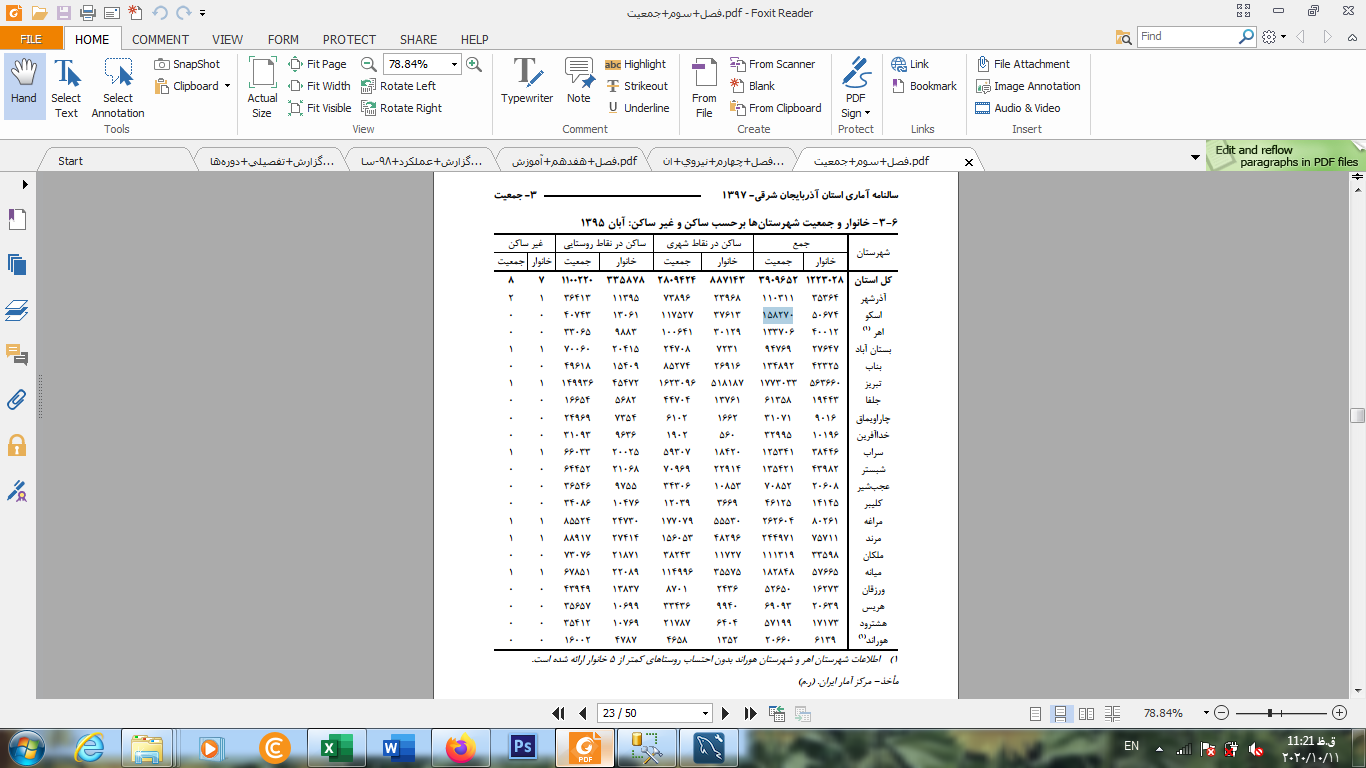 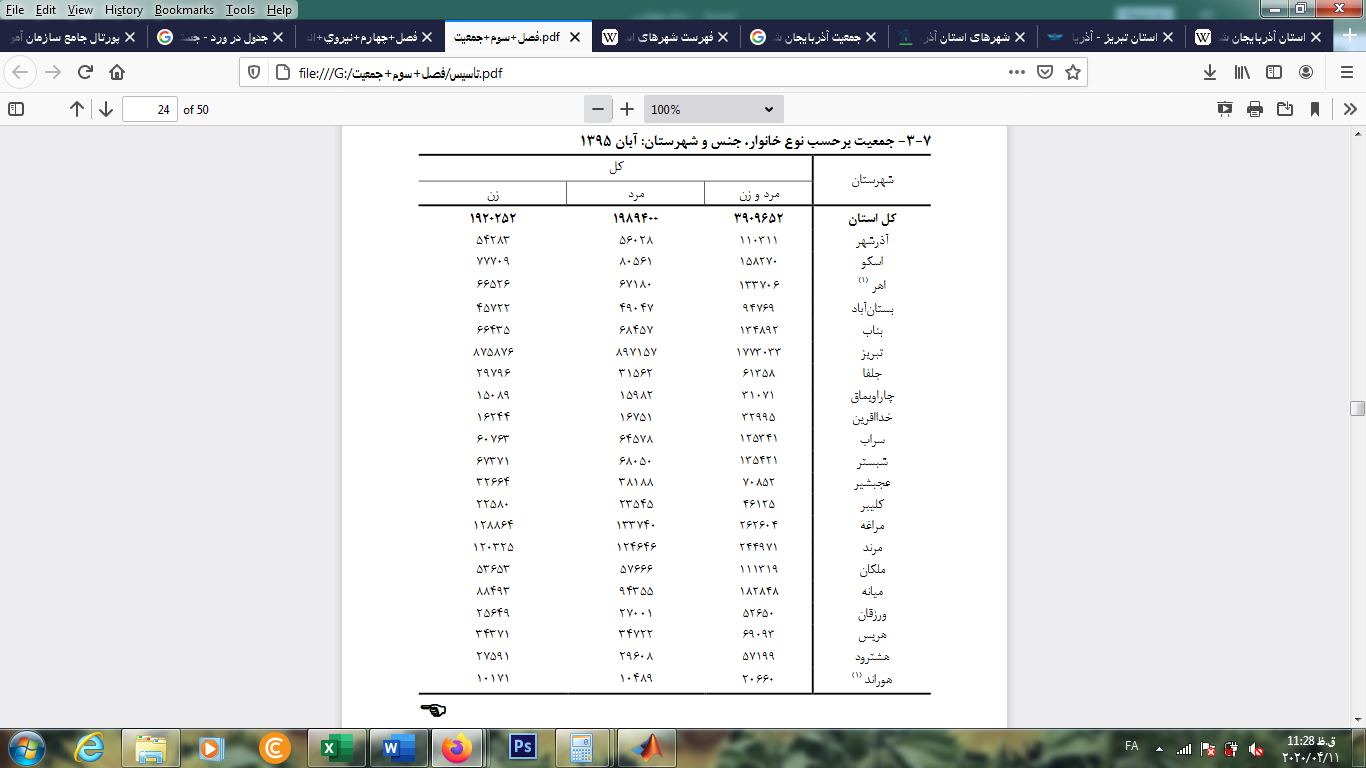 ردیفمحورهامعیارهای سنجشمعیارهای سنجشامتیازاتتوضیحاتامتیاز کسب شده1مدرک تحصیلیدیپلم1حداکثر 10 امتیاز1مدرک تحصیلیدیپلم مرتبط2حداکثر 10 امتیاز1مدرک تحصیلیفوق دیپلم3حداکثر 10 امتیاز1مدرک تحصیلیفوق دیپلم مرتبط4حداکثر 10 امتیاز1مدرک تحصیلیلیسانس5حداکثر 10 امتیاز1مدرک تحصیلیلیسانس مرتبط6حداکثر 10 امتیاز1مدرک تحصیلیفوق لیسانس7حداکثر 10 امتیاز1مدرک تحصیلیفوق لیسانس مرتبط8حداکثر 10 امتیاز1مدرک تحصیلیدکترا9حداکثر 10 امتیاز1مدرک تحصیلیدکترا مرتبط10حداکثر 10 امتیاز2آموزش ها و مدارک آموزشیهر ۱۰۰ ساعت گواهینامه فنی حرفه‌ای 2 امتیازهر 100 ساعت گواهینامه آموزشی معتبر غیر از فنی و حرفه ای 1 امتیازهر ۱۰۰ ساعت گواهینامه فنی حرفه‌ای 2 امتیازهر 100 ساعت گواهینامه آموزشی معتبر غیر از فنی و حرفه ای 1 امتیازحداکثر 15 امتیاز3سوابق کار آموزشیکار در حوزه آموزشی به ازای هر سال ۲ امتیازکار در حوزه آموزشی به ازای هر سال ۲ امتیازحداکثر 15 امتیازمستندات معتبر4سابقه کار صنفیسابقه کار صنفی مرتبط مستند و معتبر به ازای هر سال ۳ امتیازسابقه کار صنفی مرتبط مستند و معتبر به ازای هر سال ۳ امتیازحداکثر 15 امتیازامتیاز از مراکز دولتی یا سابقه بیمه مرتبط5مقاله و کتاب و فعالیت پژوهشیبه ازای ارائه هر مدرک دو و نیم امتیازبه ازای ارائه هر مدرک دو و نیم امتیازحداکثر 5 امتیازکتاب چاپ شده و معتبر مقاله چاپ شده در مجلات معتبر6طرح توجیهیحداکثر 40 امتیازجمع کلجمع کلجمع کلجمع کل100 امتیازمرکزرشتهتراکممرکز شماره شانزده تبریز 
(دو منظوره، سنجش)الکترونیکپر تراکممرکز شماره شانزده تبریز 
(دو منظوره، سنجش)امور باغیکم تراکممرکز شماره شانزده تبریز 
(دو منظوره، سنجش)امور دام و ماکیانپر تراکممرکز شماره شانزده تبریز 
(دو منظوره، سنجش)امور زراعیپر تراکممرکز شماره شانزده تبریز 
(دو منظوره، سنجش)امور مالی و بازرگانیپر تراکممرکز شماره شانزده تبریز 
(دو منظوره، سنجش)امور اداریپر تراکممرکز شماره شانزده تبریز 
(دو منظوره، سنجش)برقکم تراکممرکز شماره شانزده تبریز 
(دو منظوره، سنجش)بهداشت و ایمنیپر تراکممرکز شماره شانزده تبریز 
(دو منظوره، سنجش)تاسیساتپر تراکممرکز شماره شانزده تبریز 
(دو منظوره، سنجش)جوشکاری و بازرسی جوشکم تراکممرکز شماره شانزده تبریز 
(دو منظوره، سنجش)خدمات آموزشیپر تراکممرکز شماره شانزده تبریز 
(دو منظوره، سنجش)خدمات تغذیه ای پر تراکممرکز شماره شانزده تبریز 
(دو منظوره، سنجش)ساختمانپر تراکممرکز شماره شانزده تبریز 
(دو منظوره، سنجش)صنایع شیمیاییپر تراکممرکز شماره شانزده تبریز 
(دو منظوره، سنجش)صنایع پوشاکپر تراکممرکز شماره شانزده تبریز 
(دو منظوره، سنجش)صنایع خودروکم تراکممرکز شماره شانزده تبریز 
(دو منظوره، سنجش)صنایع دستی
 (چوب، فلز، سفال، چاپ، سنگ ،شیشه ، چرم)کم تراکممرکز شماره شانزده تبریز 
(دو منظوره، سنجش)طلا و جواهرسازیکم تراکممرکز شماره شانزده تبریز 
(دو منظوره، سنجش)فرشپر تراکممرکز شماره شانزده تبریز 
(دو منظوره، سنجش)فناوری اطلاعاتپر تراکممرکز شماره شانزده تبریز 
(دو منظوره، سنجش)کنترل و ابزار دقیقپر تراکممرکز شماره شانزده تبریز 
(دو منظوره، سنجش)گردشگریپر تراکممرکز شماره شانزده تبریز 
(دو منظوره، سنجش)گیاهان دارویی و داروهای گیاهیپر تراکممرکز شماره شانزده تبریز 
(دو منظوره، سنجش)مدیریت صنایعپر تراکممرکز شماره شانزده تبریز 
(دو منظوره، سنجش)مراقبت و زیبایی برادرانکم تراکممرکز شماره شانزده تبریز 
(دو منظوره، سنجش)معماریپر تراکممرکز شماره شانزده تبریز 
(دو منظوره، سنجش)مکانیکپر تراکممرکز شماره شانزده تبریز 
(دو منظوره، سنجش)هنرهای تجسمیپر تراکممرکز شماره شانزده تبریز 
(دو منظوره، سنجش)هنرهای نمایشیپر تراکممرکزرشتهتراکممرکز شماره شانزده تبریز(دو منظوره، سنجش)صنایع چرم پوست خزپر تراکممرکز شماره شانزده تبریز(دو منظوره، سنجش)صنایع دستی (بافت)پر تراکممرکز شماره شانزده تبریز(دو منظوره، سنجش)صنایع دستی (دوختهای سنتی)پر تراکممرکز شماره شانزده تبریز(دو منظوره، سنجش)صنایع غذاییپر تراکممرکز شماره شانزده تبریز(دو منظوره، سنجش)صنایع نساجیپر تراکممرکز شماره شانزده تبریز(دو منظوره، سنجش)صنایع دستی 
(چوب، فلز، سفال، چاپ، سنگ ،شیشه ، چرم)پر تراکممرکز شماره شانزده تبریز(دو منظوره، سنجش)صنعت ورزشکم تراکممرکز شماره شانزده تبریز(دو منظوره، سنجش)مراقبت و زیبایی خواهرنپر تراکممرکز شماره شانزده تبریز(دو منظوره، سنجش)هنرهای تزئینیپر تراکممرکز شماره بیست اسکو 
(دو منظوره)الکترونیککم تراکممرکز شماره بیست اسکو 
(دو منظوره)امور مالی و بازرگانیپر تراکممرکز شماره بیست اسکو 
(دو منظوره)امور اداریپر تراکممرکز شماره بیست اسکو 
(دو منظوره)برقپر تراکممرکز شماره بیست اسکو 
(دو منظوره)بهداشت و ایمنیپر تراکممرکز شماره بیست اسکو 
(دو منظوره)خدمات آموزشیپر تراکممرکز شماره بیست اسکو 
(دو منظوره)خدمات تغذیه ای پر تراکممرکز شماره بیست اسکو 
(دو منظوره)صنایع چرم پوست خزپر تراکممرکز شماره بیست اسکو 
(دو منظوره)صنایع دستی (بافت)پر تراکممرکز شماره بیست اسکو 
(دو منظوره)صنایع دستی (دوختهای سنتی)پر تراکممرکز شماره بیست اسکو 
(دو منظوره)صنایع پوشاکپر تراکممرکز شماره بیست اسکو 
(دو منظوره)صنایع دستی
 (چوب، فلز، سفال، چاپ، سنگ ،شیشه ، چرم)کم تراکممرکز شماره بیست اسکو 
(دو منظوره)فرشپر تراکممرکز شماره بیست اسکو 
(دو منظوره)فناوری اطلاعاتپر تراکممرکز شماره بیست اسکو 
(دو منظوره)گردشگریپر تراکممرکز شماره بیست اسکو 
(دو منظوره)مراقبت و زیباییپر تراکممرکز شماره بیست اسکو 
(دو منظوره)معماریکم تراکممرکز شماره بیست اسکو 
(دو منظوره)هنرهای تجسمیپر تراکممرکز شماره بیست و چهار خسروشهر (دو منظوره)برقپر تراکممرکز شماره بیست و چهار خسروشهر (دو منظوره)صنایع پوشاککم تراکممرکز شماره بیست و چهار خسروشهر (دو منظوره)فناوری اطلاعاتکم تراکممرکز شماره بیست و چهار خسروشهر (دو منظوره)کنترل و ابزار دقیقکم تراکممرکز شماره بیست و چهار خسروشهر (دو منظوره)مراقبت و زیباییپر تراکممرکز شماره بیست و دو عجب شیر 
(دو منظوره)خدمات تغذیه ای کم تراکممرکز شماره بیست و دو عجب شیر 
(دو منظوره)صنایع پوشاککم تراکممرکز شماره بیست و دو عجب شیر 
(دو منظوره)فناوری اطلاعاتکم تراکممرکز شماره بیست و دو عجب شیر 
(دو منظوره)مراقبت و زیباییکم تراکممرکزرشتهتراکممرکز شماره بیست و یک آذرشهر 
(دو منظوره)امور مالی و بازرگانیپر تراکممرکز شماره بیست و یک آذرشهر 
(دو منظوره)برقپر تراکممرکز شماره بیست و یک آذرشهر 
(دو منظوره)صنایع پوشاککم تراکممرکز شماره بیست و یک آذرشهر 
(دو منظوره)صنایع خودروکم تراکممرکز شماره بیست و یک آذرشهر 
(دو منظوره)فناوری اطلاعاتپر تراکممرکز شماره بیست و یک آذرشهر 
(دو منظوره)مراقبت و زیباییپر تراکممرکز شماره پنج مراغه
 (برادران)امور مالی و بازرگانیپر تراکممرکز شماره پنج مراغه
 (برادران)بهداشت و ایمنیپر تراکممرکز شماره پنج مراغه
 (برادران)خدمات آموزشیپر تراکممرکز شماره پنج مراغه
 (برادران)خدمات تغذیه ای پر تراکممرکز شماره پنج مراغه
 (برادران)ساختمانپر تراکممرکز شماره پنج مراغه
 (برادران)صنایع دستی (بافت)کم تراکممرکز شماره پنج مراغه
 (برادران)صنایع پوشاکپر تراکممرکز شماره پنج مراغه
 (برادران)صنایع دستی 
(چوب، فلز، سفال، چاپ، سنگ ،شیشه ، چرم)پر تراکممرکز شماره پنج مراغه
 (برادران)فرشکم تراکممرکز شماره پنج مراغه
 (برادران)فناوری اطلاعاتپر تراکممرکز شماره پنج مراغه
 (برادران)گردشگریکم تراکممرکز شماره پنج مراغه
 (برادران)گیاهان دارویی و داروهای گیاهیکم تراکممرکز شماره پنج مراغه
 (برادران)مراقبت و زیباییکم تراکممرکز شماره پنج مراغه
 (برادران)هنرهای تجسمیپر تراکممرکز شماره چهارده هریس 
(برادران)برقپر تراکممرکز شماره چهارده هریس 
(برادران)صنایع پوشاککم تراکممرکز شماره چهارده هریس 
(برادران)فناوری اطلاعاتپر تراکممرکز شماره چهارده هریس 
(برادران)مراقبت و زیباییکم تراکممرکز شماره دوازده بناب
 (دو منظوره)امور مالی و بازرگانیپر تراکممرکز شماره دوازده بناب
 (دو منظوره)برقکم تراکممرکز شماره دوازده بناب
 (دو منظوره)بهداشت و ایمنیپر تراکممرکز شماره دوازده بناب
 (دو منظوره)جوشکاری و بازرسی جوشکم تراکممرکز شماره دوازده بناب
 (دو منظوره)خدمات آموزشیپر تراکممرکز شماره دوازده بناب
 (دو منظوره)خدمات تغذیه ای پر تراکممرکز شماره دوازده بناب
 (دو منظوره)صنایع دستی (بافت)کم تراکممرکز شماره دوازده بناب
 (دو منظوره)صنایع دستی (دوختهای سنتی)پر تراکممرکز شماره دوازده بناب
 (دو منظوره)صنایع غذاییکم تراکممرکز شماره دوازده بناب
 (دو منظوره)صنایع پوشاکپر تراکممرکز شماره دوازده بناب
 (دو منظوره)صنایع دستی
 (چوب، فلز، سفال، چاپ، سنگ ،شیشه ، چرم)کم تراکممرکز شماره دوازده بناب
 (دو منظوره)فرشکم تراکممرکزرشتهتراکممرکز شماره دوازده بناب
 (دو منظوره)فناوری اطلاعاتپر تراکممرکز شماره دوازده بناب
 (دو منظوره)متالوژیکم تراکممرکز شماره دوازده بناب
 (دو منظوره)مراقبت و زیباییپر تراکممرکز شماره دوازده بناب
 (دو منظوره)هنرهای تجسمیپر تراکممرکز شماره دوازده بناب
 (دو منظوره)هنرهای تزئینیکم تراکممرکز شماره دوازده بناب
 (دو منظوره)هنرهای نمایشیکم تراکممرکز شماره ده اهر 
(برادران)امور مالی و بازرگانیپر تراکممرکز شماره ده اهر 
(برادران)برقکم تراکممرکز شماره ده اهر 
(برادران)بهداشت و ایمنیپر تراکممرکز شماره ده اهر 
(برادران)خدمات آموزشیپر تراکممرکز شماره ده اهر 
(برادران)ساختمانپر تراکممرکز شماره ده اهر 
(برادران)صنایع پوشاککم تراکممرکز شماره ده اهر 
(برادران)صنایع خودروکم تراکممرکز شماره ده اهر 
(برادران)فناوری اطلاعاتپر تراکممرکز شماره ده اهر 
(برادران)مراقبت و زیباییپر تراکممرکز شماره ده اهر 
(برادران)معماریپر تراکممرکز شماره ده اهر 
(برادران)مکانیککم تراکممرکز شماره سیزده بستان آباد
 (برادران)برقکم تراکممرکز شماره سیزده بستان آباد
 (برادران)خدمات تغذیه ای کم تراکممرکز شماره سیزده بستان آباد
 (برادران)صنایع پوشاککم تراکممرکز شماره سیزده بستان آباد
 (برادران)فناوری اطلاعاتکم تراکممرکز شماره سیزده بستان آباد
 (برادران)مراقبت و زیباییپر تراکممرکز شماره شش میانه
 (دو منظوره)امور مالی و بازرگانیپر تراکممرکز شماره شش میانه
 (دو منظوره)برقکم تراکممرکز شماره شش میانه
 (دو منظوره)خدمات آموزشیکم تراکممرکز شماره شش میانه
 (دو منظوره)خدمات تغذیه ای پر تراکممرکز شماره شش میانه
 (دو منظوره)ساختمانکم تراکممرکز شماره شش میانه
 (دو منظوره)صنایع چرم پوست خزپر تراکممرکز شماره شش میانه
 (دو منظوره)صنایع دستی (بافت)پر تراکممرکز شماره شش میانه
 (دو منظوره)صنایع دستی (دوختهای سنتی)پر تراکممرکز شماره شش میانه
 (دو منظوره)صنایع نساجیپر تراکممرکز شماره شش میانه
 (دو منظوره)صنایع پوشاککم تراکممرکز شماره شش میانه
 (دو منظوره)صنایع دستی 
(چوب، فلز، سفال، چاپ، سنگ ،شیشه ، چرم)پر تراکممرکز شماره شش میانه
 (دو منظوره)طلا و جواهرسازیپر تراکممرکز شماره شش میانه
 (دو منظوره)فرشکم تراکممرکز شماره شش میانه
 (دو منظوره)فناوری اطلاعاتپر تراکممرکز شماره شش میانه
 (دو منظوره)گردشگریپر تراکممرکزرشتهتراکممرکز شماره شش میانه (دو منظوره)مراقبت و زیباییپر تراکممرکز شماره شش میانه (دو منظوره)معماریپر تراکممرکز شماره شش میانه (دو منظوره)هنرهای تجسمیکم تراکممرکز شماره شش میانه (دو منظوره)هنرهای نمایشیکم تراکممرکز شماره نوزده ملکان
 (دو منظوره)امور مالی و بازرگانیکم تراکممرکز شماره نوزده ملکان
 (دو منظوره)برقکم تراکممرکز شماره نوزده ملکان
 (دو منظوره)بهداشت و ایمنیپر تراکممرکز شماره نوزده ملکان
 (دو منظوره)خدمات آموزشیپر تراکممرکز شماره نوزده ملکان
 (دو منظوره)ساختمانکم تراکممرکز شماره نوزده ملکان
 (دو منظوره)صنایع پوشاکپر تراکممرکز شماره نوزده ملکان
 (دو منظوره)صنایع خودروکم تراکممرکز شماره نوزده ملکان
 (دو منظوره)فرشکم تراکممرکز شماره نوزده ملکان
 (دو منظوره)فناوری اطلاعاتپر تراکممرکز شماره نوزده ملکان
 (دو منظوره)مراقبت و زیباییپر تراکممرکز شماره نوزده ملکان
 (دو منظوره)معماریکم تراکممرکز شماره نوزده ملکان
 (دو منظوره)مکانیککم تراکممرکز شماره نوزده ملکان
 (دو منظوره)هنرهای تجسمیپر تراکممرکز شماره نه شبستر 
(دو منظوره)بهداشت و ایمنیکم تراکممرکز شماره نه شبستر 
(دو منظوره)خدمات آموزشیکم تراکممرکز شماره نه شبستر 
(دو منظوره)ساختمانکم تراکممرکز شماره نه شبستر 
(دو منظوره)صنایع پوشاککم تراکممرکز شماره نه شبستر 
(دو منظوره)صنایع دستی
 (چوب، فلز، سفال، چاپ، سنگ ،شیشه ، چرم)کم تراکممرکز شماره نه شبستر 
(دو منظوره)فناوری اطلاعاتکم تراکممرکز شماره نه شبستر 
(دو منظوره)گردشگریکم تراکممرکز شماره نه شبستر 
(دو منظوره)مراقبت و زیباییپر تراکممرکز شماره نه شبستر 
(دو منظوره)معماریکم تراکممرکز شماره نه شبستر 
(دو منظوره)هنرهای تجسمیکم تراکممرکز شماره هشت مرند 
(برادران)امور مالی و بازرگانیپر تراکممرکز شماره هشت مرند 
(برادران)امور اداریکم تراکممرکز شماره هشت مرند 
(برادران)برقپر تراکممرکز شماره هشت مرند 
(برادران)خدمات آموزشیکم تراکممرکز شماره هشت مرند 
(برادران)خدمات تغذیه ای کم تراکممرکز شماره هشت مرند 
(برادران)ساختمانکم تراکممرکز شماره هشت مرند 
(برادران)سرامیککم تراکممرکز شماره هشت مرند 
(برادران)صنایع پوشاککم تراکممرکز شماره هشت مرند 
(برادران)صنایع خودروکم تراکممرکز شماره هشت مرند 
(برادران)فناوری اطلاعاتپر تراکممرکزرشتهتراکممرکز شماره هشت مرند(برادران)گردشگریکم تراکممرکز شماره هشت مرند(برادران)مراقبت و زیباییپر تراکممرکز شماره هشت مرند(برادران)معماریکم تراکممرکز شماره هفت کلیبر
 (دو منظوره)برقکم تراکممرکز شماره هفت کلیبر
 (دو منظوره)صنایع دستی (بافت)کم تراکممرکز شماره هفت کلیبر
 (دو منظوره)صنایع پوشاکپر تراکممرکز شماره هفت کلیبر
 (دو منظوره)فناوری اطلاعاتپر تراکممرکز شماره هفت کلیبر
 (دو منظوره)مراقبت و زیباییکم تراکممرکز شماره هفده ورزقان (دو منظوره)صنایع پوشاککم تراکممرکز شماره هفده ورزقان (دو منظوره)فناوری اطلاعاتکم تراکممرکز شماره هفده ورزقان (دو منظوره)مراقبت و زیباییپر تراکممرکز شماره هیجده هادی شهر
(دو منظوره)امور مالی و بازرگانیپر تراکممرکز شماره هیجده هادی شهر
(دو منظوره)امور اداریکم تراکممرکز شماره هیجده هادی شهر
(دو منظوره)برقکم تراکممرکز شماره هیجده هادی شهر
(دو منظوره)بهداشت و ایمنیکم تراکممرکز شماره هیجده هادی شهر
(دو منظوره)خدمات آموزشیپر تراکممرکز شماره هیجده هادی شهر
(دو منظوره)صنایع دستی (دوختهای سنتی)کم تراکممرکز شماره هیجده هادی شهر
(دو منظوره)صنایع پوشاککم تراکممرکز شماره هیجده هادی شهر
(دو منظوره)صنایع دستی (چوب، فلز، سفال، چاپ، سنگ ،شیشه ، چرم)کم تراکممرکز شماره هیجده هادی شهر
(دو منظوره)فناوری اطلاعاتپر تراکممرکز شماره هیجده هادی شهر
(دو منظوره)گردشگریپر تراکممرکز شماره هیجده هادی شهر
(دو منظوره)مراقبت و زیباییپر تراکممرکز شماره هیجده هادی شهر
(دو منظوره)معماریکم تراکممرکز شماره هیجده هادی شهر
(دو منظوره)هتلداریکم تراکممرکز شماره هیجده هادی شهر
(دو منظوره)هنرهای تجسمیپر تراکممرکز شماره یازده هشترود (دو منظوره)صنایع پوشاکپر تراکممرکز شماره یازده هشترود (دو منظوره)فناوری اطلاعاتپر تراکممرکز شماره یازده هشترود (دو منظوره)مراقبت و زیباییکم تراکممرکز شماره چهار سراب (دو منظوره)امور مالی و بازرگانیکم تراکممرکز شماره چهار سراب (دو منظوره)بهداشت و ایمنیکم تراکممرکز شماره چهار سراب (دو منظوره)خدمات آموزشیکم تراکممرکز شماره چهار سراب (دو منظوره)خدمات تغذیه ای کم تراکممرکز شماره چهار سراب (دو منظوره)صنایع پوشاکپر تراکممرکز شماره چهار سراب (دو منظوره)فناوری اطلاعاتپر تراکممرکز شماره چهار سراب (دو منظوره)گردشگریکم تراکممرکز شماره چهار سراب (دو منظوره)مراقبت و زیباییپر تراکممرکز شماره چهار سراب (دو منظوره)هنرهای تجسمیپر تراکمرشتهرشتهصنایع چوبحمل و نقل ریلیحمل ونقل دریاییصنایع دریاییصنایع رنگفناوری ارتباطاتپلیمرصنایع فلزیصنعت چاپمعدنفناوري محیط زیستامورشیلات و آبزی پروریفناوری نرم وفرهنگیزیست فناوریفناوری هواییماشین آلات کشاورزیگياهان دارويي و داروهای گیاهیفناوری نانوفناوري انرژي های نو و تجدید پذیرسلامت و طب ایرانیمنابع طبیعی (جنگل، مرتع ،آبخیز و بیابان)مدیریت آبصنایع کاغذصنایع بسته بندیحمل ونقل زمینیپتروشیمیمرحلهمرحله اولتاریخ ارائه درخواست01/11/99 لغایت 15/11/99بازه زمانی برگزاری جلسه دفاع از طرح توجیهی16/11/99 لغایت 25/11/99جمعیتمجوز آموزشگاهزیر 50،000 جمعیت2 بین 50،000 تا 100،000 جمعیت3بین 100،000 تا 150،000 هزار جمعیت4بالای 150،000 هزار جمعیت5